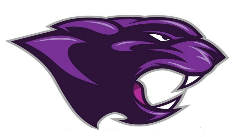  Every Student, Every Day- Excellence for all.Important Info:Academic ProgressPurple/Gold Rotational Instruction began a couple of weeks ago.Students continue to come in for tutoring on Wednesday with one on one instruction.Online Virtual Instruction Continues.Going very wellLessons are of high quality and rigorTeachers are making contact with students daily by way of the Remind App, email, text message, Google Classroom Chat, ETC..Still have students that are not working virtually even with numerous contacts and opportunities.Professional DevelopmentMr. Marshall has attended virtually the middle and high school principal cadre with WKEC. Networking with area principals in our region.  Quality Instructional Process Teachers are continuing to turn in lesson plans and contact logs.Vocational school students were able to attend in person instruction.Thanks and remember “Every Student, Every Day-Excellence for All”